Kuana Torres Kahele in Concert at Four Seasons Resort LanaiMusician performs songs of Lanai at luxury Hawaiian resort on June 3March 16, 2017,  Hawaii, Lanai, U.S.A.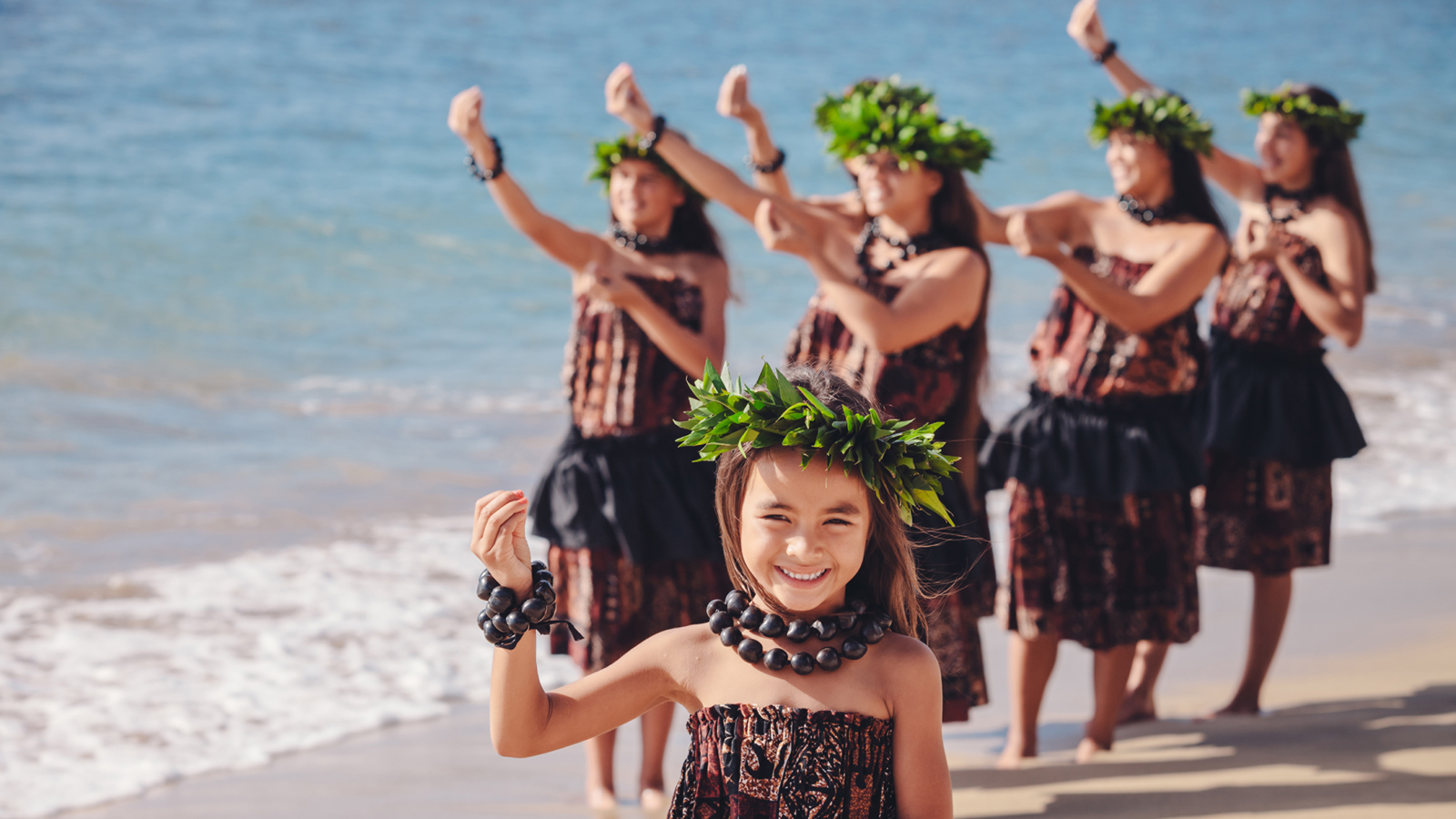 Kuana Torres Kahele, acclaimed Hawaiian composer, choreographer and recording artist, will host a concert at 
    
     Four Seasons
     Resort Lanai on June 3, 2017 starting at 7:30 pm to showcase songs from his new album Music for the Hawaiian Islands Vol. 5, Lanaikaula, Lanai.The performance will feature new mele (songs) composed by Kahele to celebrate the aina (land), moolelo (history), and ohana (families) of Lanai.  Proceeds from the concert will support on-going work of the Lanai Culture & Heritage Center to collect, protect and promote appreciation for the rich legacy landscape of the island.  Guests in residence will be welcome to join the concert.  In addition, a number of cultural programs and workshops will be held throughout the weekend such as traditional lei making, Hawaiian quilting, lauhala weaving and hula workshops.The album, debuting mid-March, is the latest in a collection of six that pays homage to each Hawaiian island with original scores written specifically for hula.  All four earlier volumes in the series, Hawaii Island, Niihau, Maui and Kauai, have debuted at the top of the Billboard World Music chart.  Kahele has written more than 100 new songs for Hawaii as part of this ambitious project.Kahele has been active in Hawaiian music and hula since he was a 6-year-old boy growing up in Hilo and has produced a number of award-winning records including Kaunaloa, which was recognised at the Na Hoku Hanohano Awards with Album of the Year and Song of the Year among other honours.  In June 2015, he made the leap to the silver screen, starring as both the narrator and male lead Uku, a lovesick volcano, in Disney Pixar’s hit movie Lava.RELATEDPRESS CONTACTS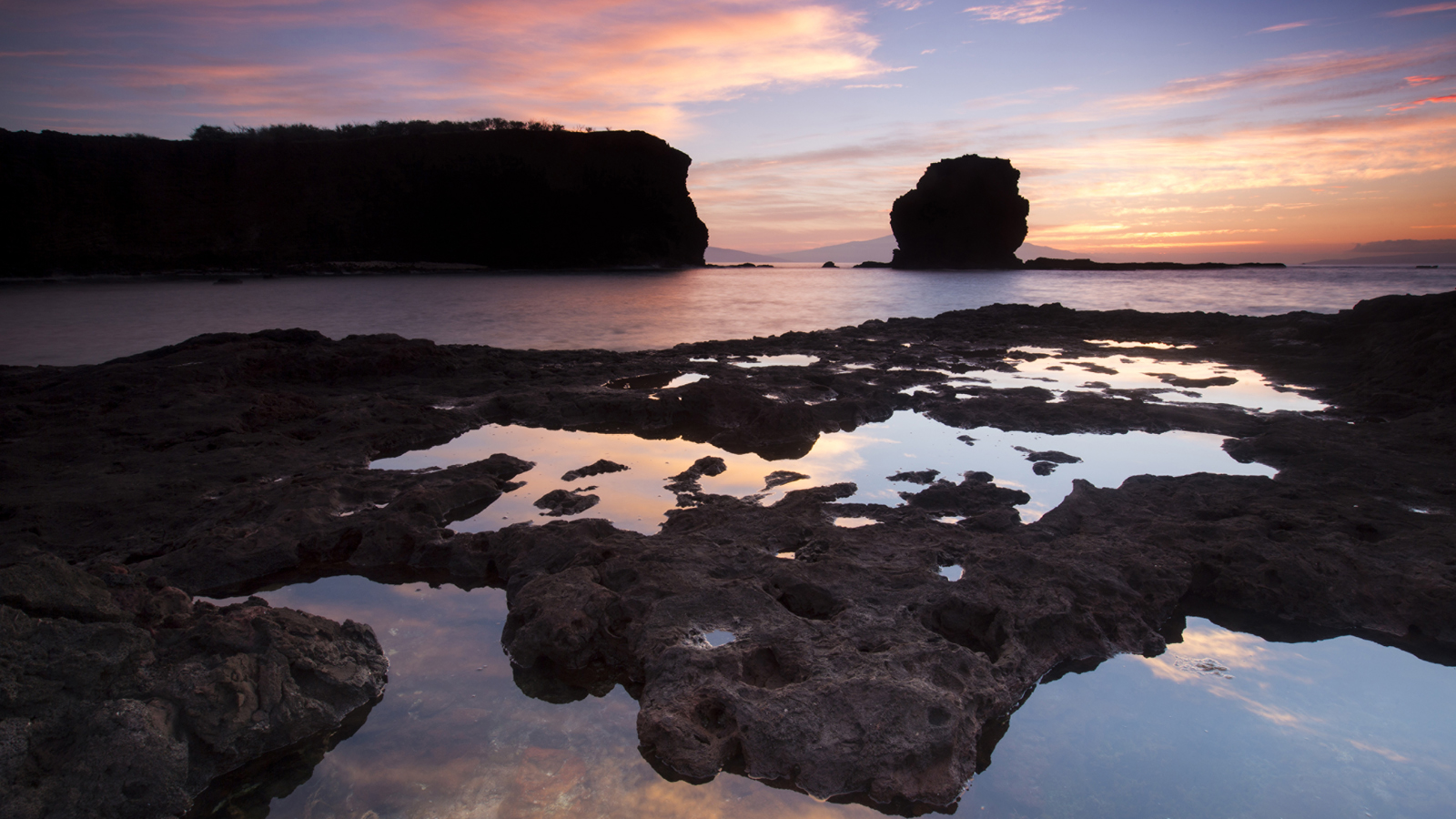 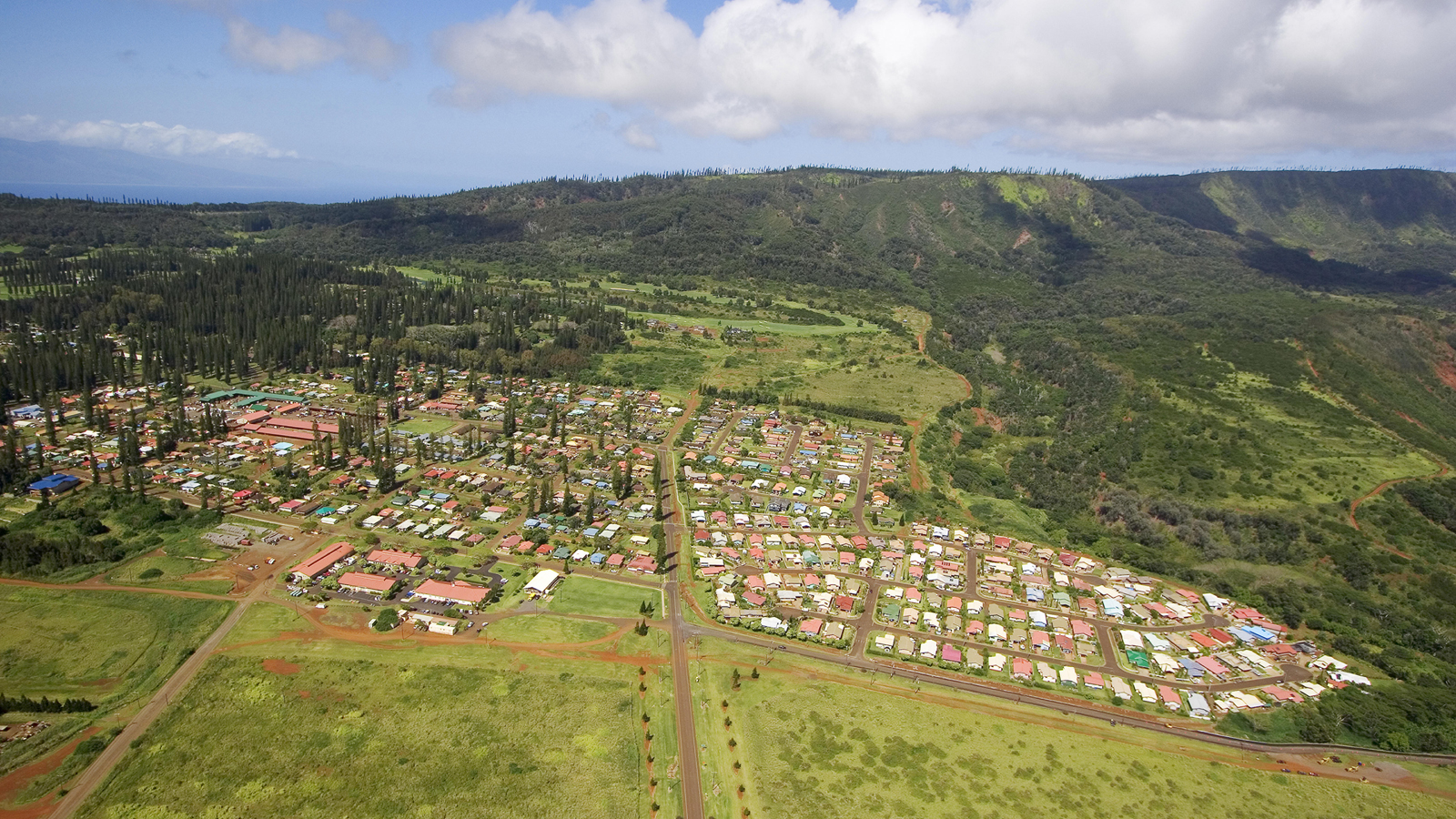 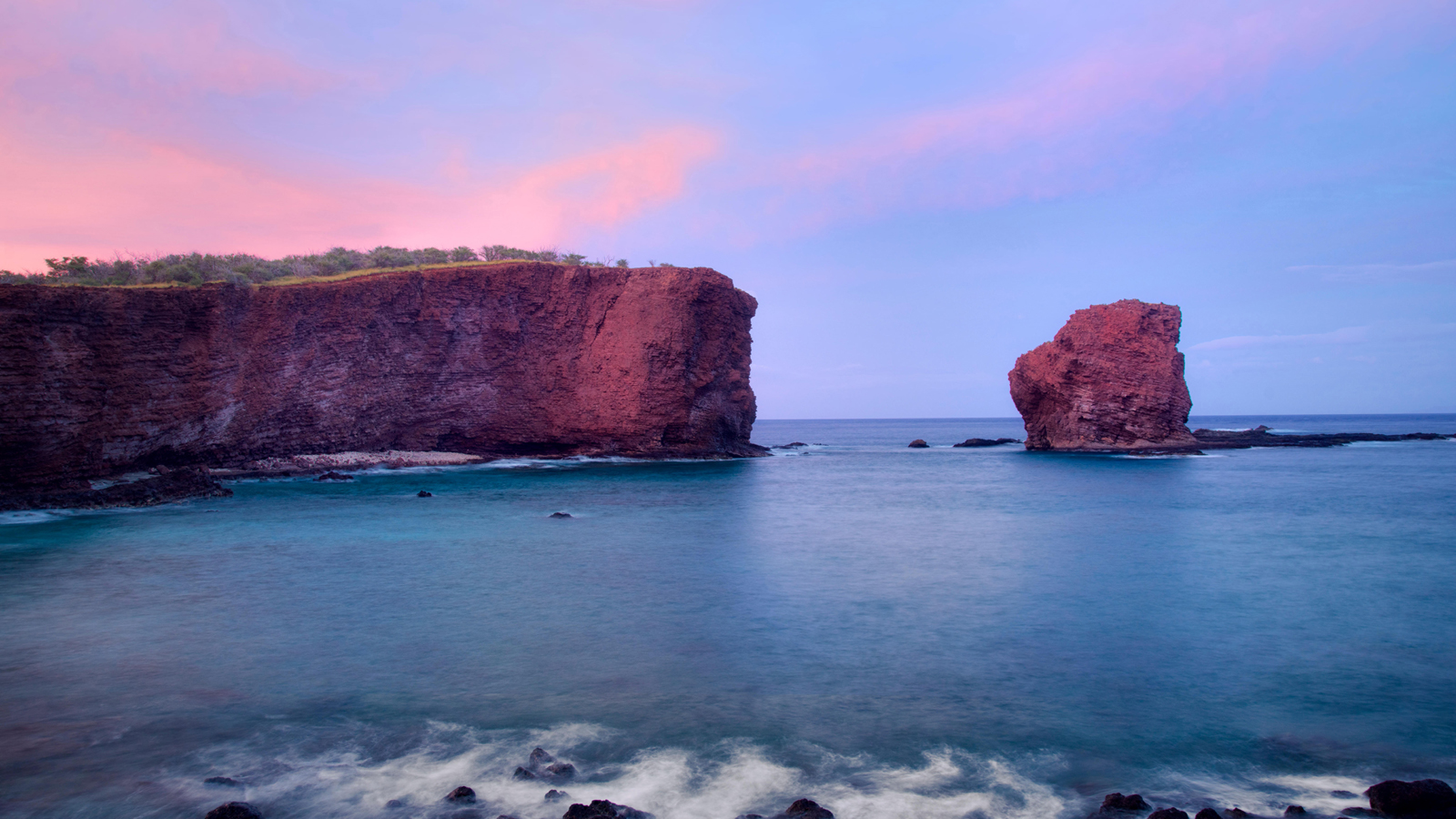 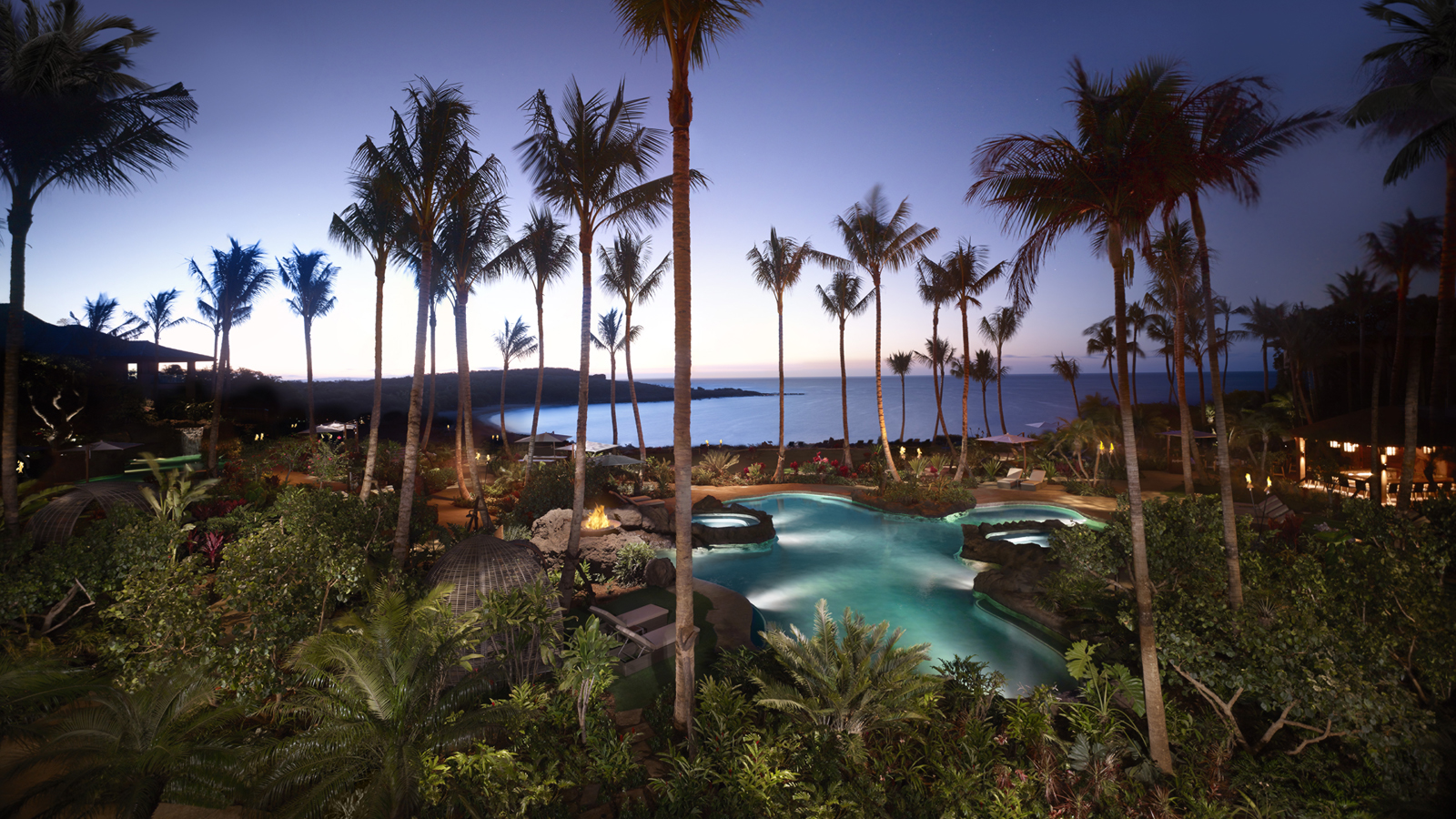 April 11, 2017,  Hawaii, Lanai, U.S.A.Treat Mom at Twilight This Mother's Day at Four Seasons Resort Lanai http://publish.url/lanai/hotel-news/2017/mothers-day.html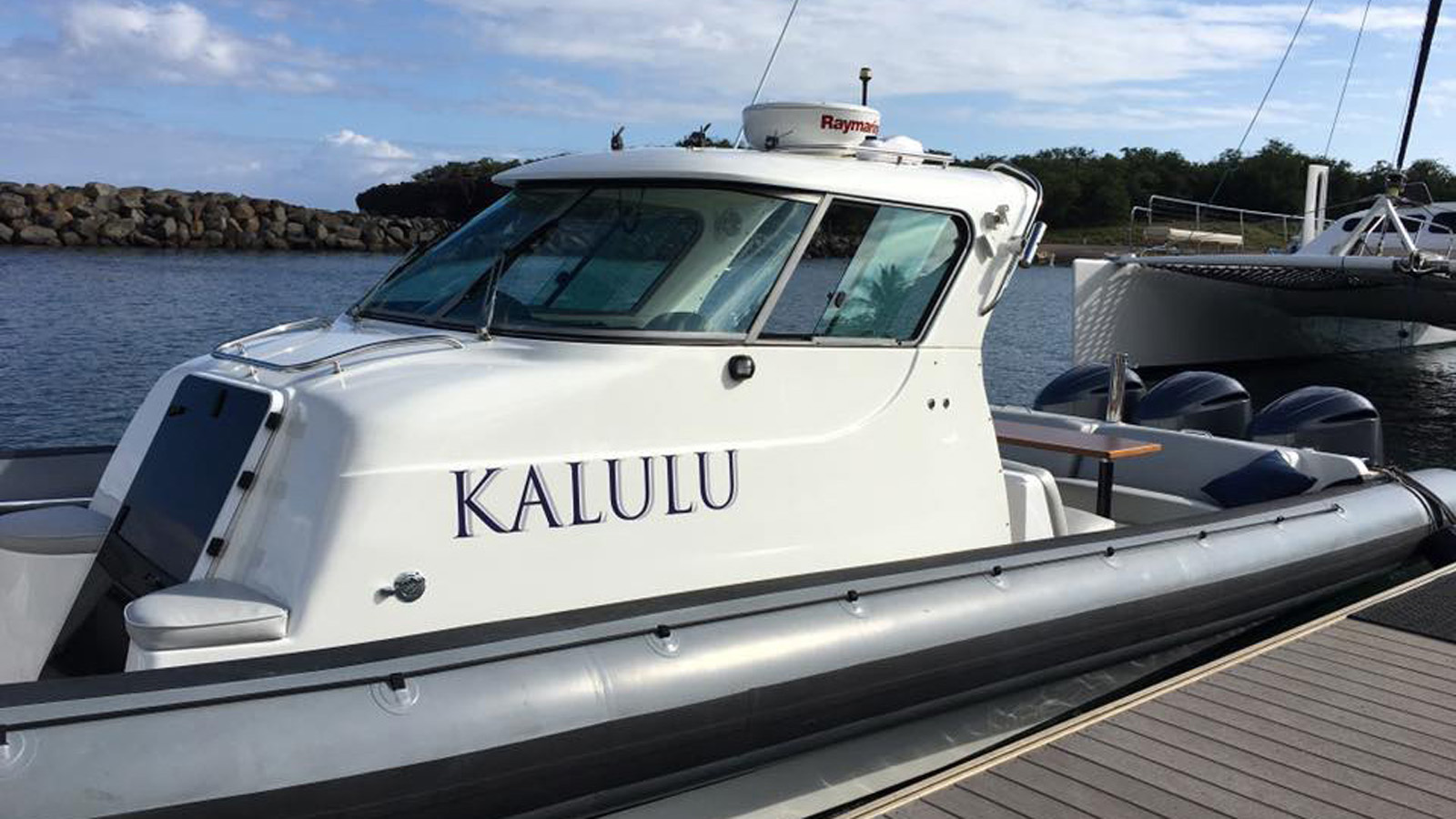 March 29, 2017,  Hawaii, Lanai, U.S.A.Set Sail with New Ocean Adventures at Four Seasons Resort Lanai http://publish.url/lanai/hotel-news/2017/new-ocean-adventures.html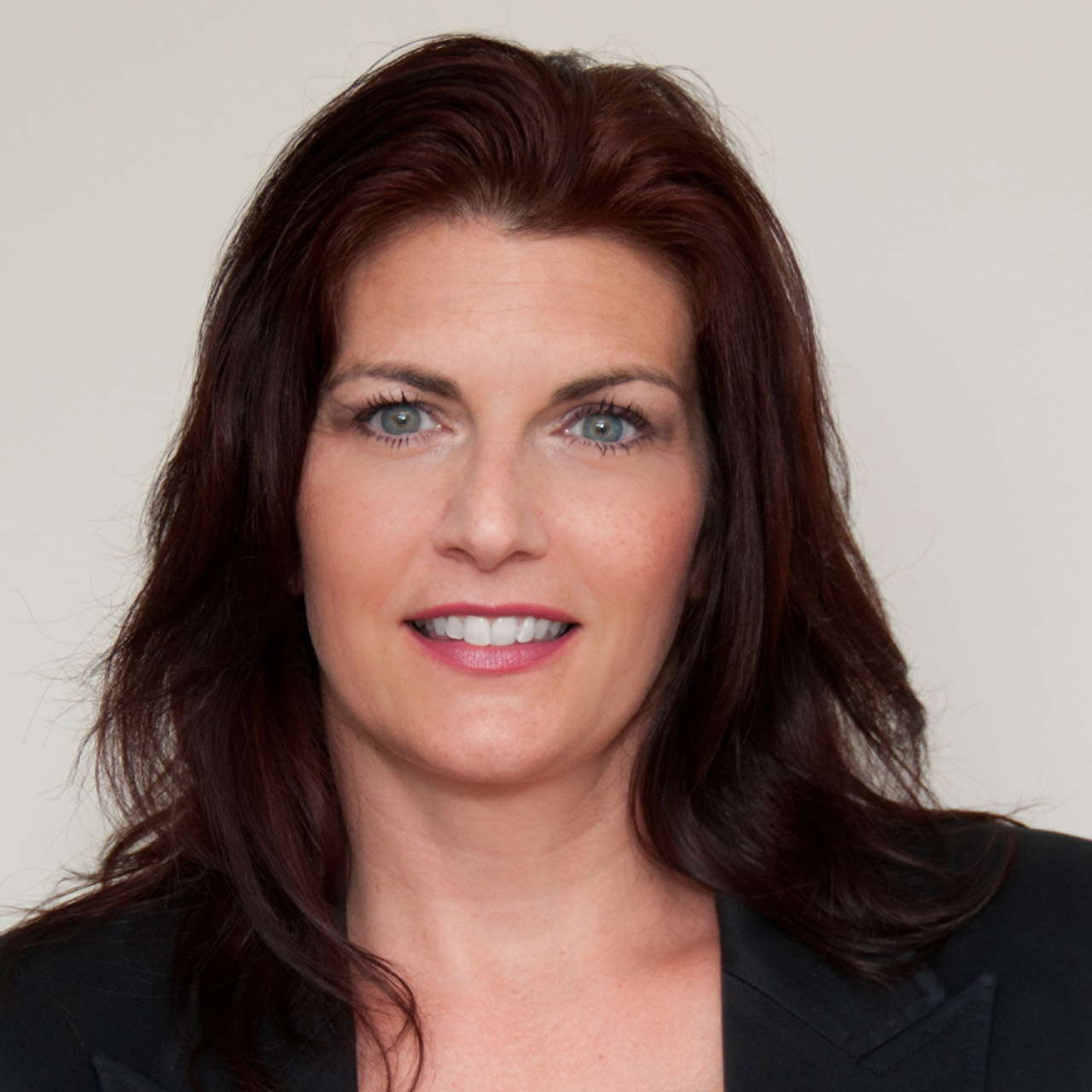 Lori HollandDirector of Public Relations6100 Center Drive, Suite 1250Los AngelesU.S.A.lori.holland@fourseasons.com1 (201) 294-7810